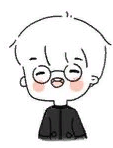 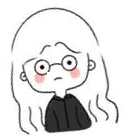 Тетрадь по развитию эмоционального интеллекта у младших школьниковПринадлежит: _____________________________________Класс: _______________________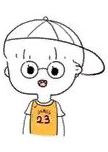 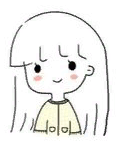 Подготовила: Шевелёва Наталья НиколаевнаСтрахПриготовь бумагу, цветные карандаши или фломастеры. Вспомни, чего ты боишься, назови это конкретным словом, представь образ своему страху и нарисуй его. Что бы ты хотел сделать с этим рисунком? Дорисовать что-то смешное или доброе, порвать и выбросить или что-то иное?Шкала страхаДавай выясним, насколько ты боишься своих страхов по шкале от 0 до 10, где 0-1 – совсем не боюсь, а 10 – испытываю дикий ужас. Страх 1                                                     Страх 2__________________________                        ____________________________________________________                       ____________________________________________________                        __________________________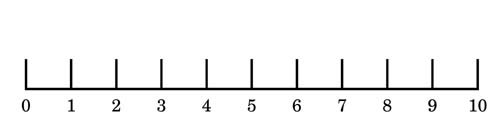 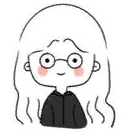 Страх 3                                                     Страх 4__________________________                        ____________________________________________________                          ___________________________________________________                        __________________________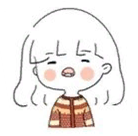 Напиши на этой странице чего ты боишься. Например: получить двойку, темноты и тд. Возьми страхи со страницы «Шкала страха», либо впиши новые. После этого сделай из своего страха цель. Например: Боюсь получить двойку – хочу получить пятерку, боюсь темноты – попросить маму купить ночник.Письмо страхуНапиши письмо своему страху.Дорогой мой страх, ____________________________________________________________________________________________Почему ты такой ________________________________________________________________________________________________________________________________________________________________________________________________________Но я больше не буду тебя бояться, потому что _______________________________________________________________________________________________________________________________________________________________________________Быть храбрее мне поможет ______________________________________________________________________________________________________________________________________________________________________________________________Быть храбрее мне поможет _______________________________________________________________________________________________________________________________________________________________________________________________Прощай, страх, теперь я _________________________________________________________________________________________________________________________________________________________________________________________________Представь, что ты супергерой, способный уничтожать свои и чужие страхи. Нарисуй себя на страничке. именно так ты выглядишь, когда тебе не страшно. Вспоминай этот образ каждый раз, когда становится страшно. Цветок страхаРаскрась и вырежи этот цветок. Когда тебе становится страшно, отрывай один лепесток – так твой страх улетучится! 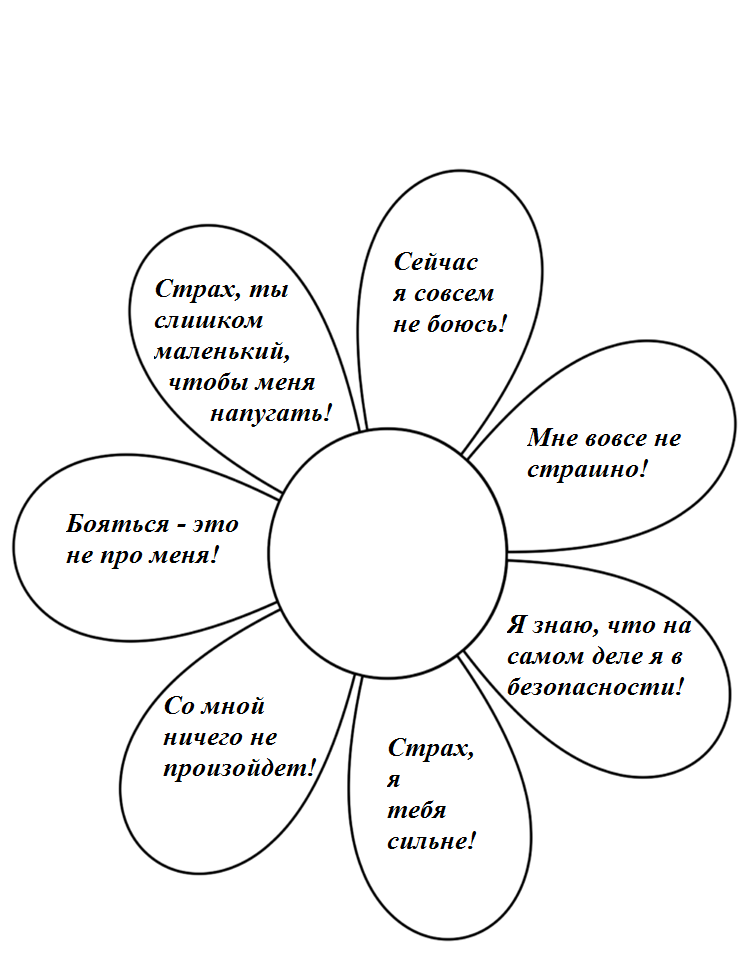 ЗлостьНа что я злюсь?Я злюсь, когда___________________________________________________________________________________________________________________________________________________________________________________________________________________________________________________________________________________________________________________________________________________________________________________________________________________________________________________________________Как я чувствую злость?Опиши свои чувства в разных частях тела, когда ты испытываешь злость?Мои глаза чувствуют: ______________________________________________________________________________________________Мои уши чувствуют: ______________________________________________________________________________________________Мой рот чувствует______________________________________________________________________________________________Мое лице чувствует: ______________________________________________________________________________________________Мой живот чувствует: ___________________________________________________________________________________________Мои руки чувствуют: ______________________________________________________________________________________________Мои ноги чувствуют: ______________________________________________________________________________________________Когда злюсь, я: __________________________________________________________________________________________________Письмо тому, на кого я злюсьЭто письмо я пишу _________________________________________________________________________________________________________________________________________________________Я злюсь, потому что ______________________________________________________________________________________________________________________________________________________________________________________________________________________Мне нравится __________________________________________________________________________________________________________________________________________________________________________________________________________________________Мне не нравится _______________________________________________________________________________________________________________________________________________________________________________________________________________________Я бы хотел (-а) в будущем _________________________________________________________________________________________________________________________________________________________________________________________________________________Еще пару строчек, чтобы рассказать о своих чувствах. Не стоит утаивать, будь честен с собой ___________________________________________________________________________________________________________________________________________________________________________________________________________________________________________________________________Дыхание по квадратуТехнику можно выполнять в расслабленном виде, и во время стресса и негативных эмоций. Смысл техники заключается в том, чтобы дышать на 4 такта:1. Вдох в течение 4 секундЗадержка дыхания на 4 секунды2. Выдох в течение 4 секундЗадержка дыхания на 4 секунды3. Вдох в течение 4 секундЗадержка дыхания на 4 секунды	4. Выдох в течение 4 секунд	Раскраска «Антистресс»Такие раскраски состоят из множества мелких деталей. Когда человек фокусируется на них, полностью погружаясь в процесс, стресс постепенно снижается, а эмоции утихают.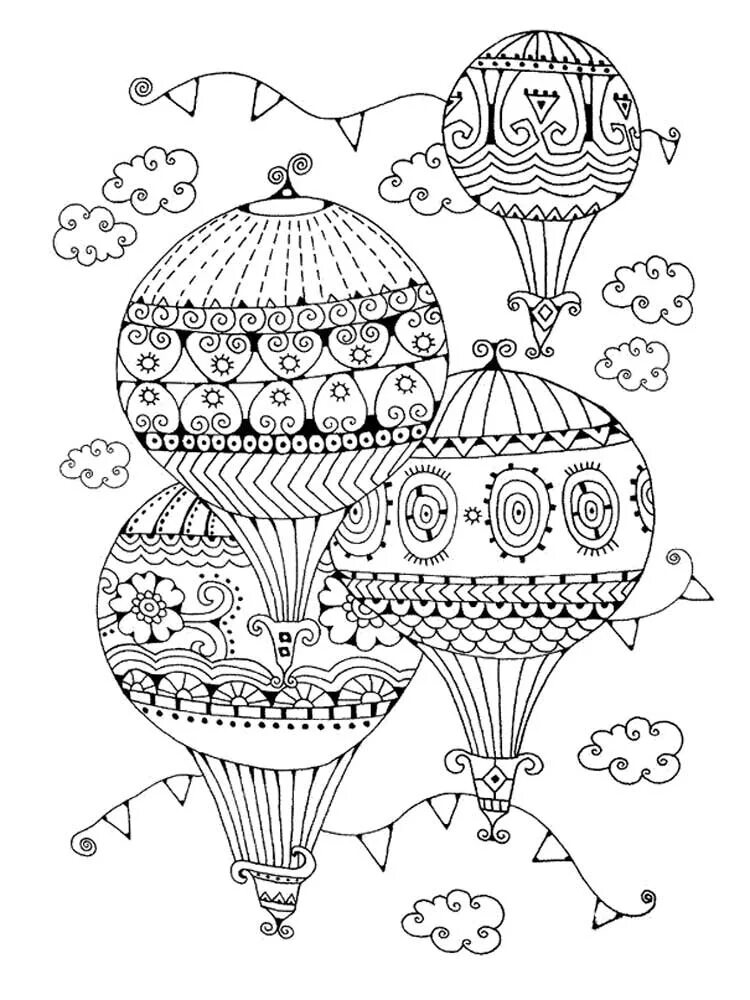 Чек-лист «Долой злость и гнев!»Давай составим чек-лист способов избавления от злости и гнева!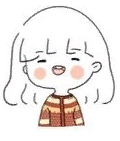 Нарисуй эмоцииПеред тобой лист, нарисуй на нем свои эмоции. Возьми самые яркие фломастеры или карандаши и начни рисовать. Это может быть все что угодно – рожицы, смайлики, или даже целый портрет.ГрустьПисьмо грусти.Напиши, что или кто заставляет тебя грустить. Какие проблемы сейчас беспокоят. Как ты переживаешь и грустишь и тд.__________________________________________________________________________________________________________________________________________________________________________________________________________________________________________________________________________________________________________________________________________________________________________________________________________________________________________________________________________________________________________________________________________________________________________________________________________________________________________________________________________________________________________________________________________________________________________________________________________________________________________________________________________________________________________________________________________________________________________________________________________________________________________________________________________________________________________________________________________________________________________________________________________________________________________________________________________________________________________________Как выглядит грусть?Нарисуй грусть, как ты ее видишь и чувствуешь. Это может быть все, что угодно!Список благодарностей.Каждый день записывай минимум 5 вещей, за которые ты благодарен: Получил пятерку в школе, сделал уборку, помог маме и тд.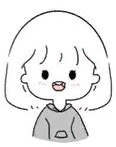 Колесо балансаКолесо баланса – это прием, который поможет понять, чего тебе не хватает и почему ты грустишь. Внимательно рассмотри колесо и закрась каждый сектор, исходя из своих ощущений. Как только все сектора будут закрашены, посмотри, в каких секторах закрашены пункты «плохо» и «нормально». Подумай и напиши, что нужно сделать, чтобы в этой сфере все было «супер».                    Игра «Повтори позу»Это игра-разминка. Посмотри на персонажей и реши, за кем будешь повторять? 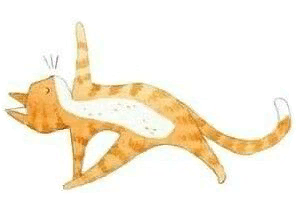 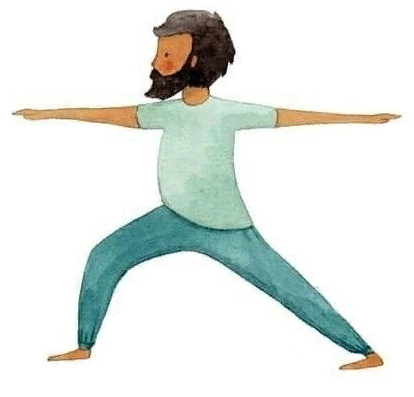 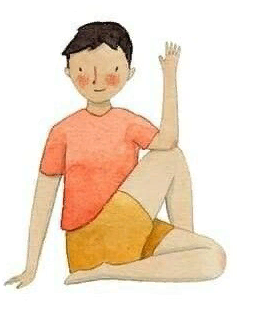 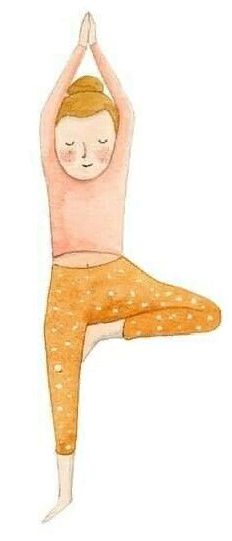 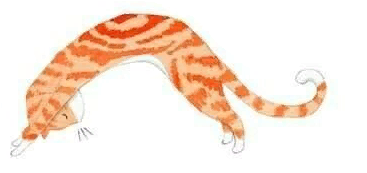 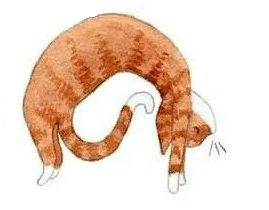 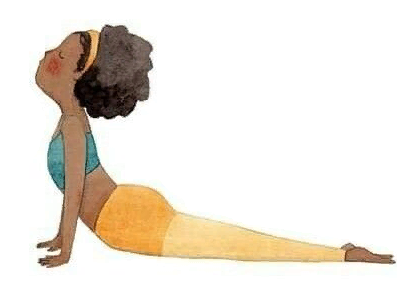 Дневник настоянияЗаполни неделю смайликами с настроением, а в конце подведи итог – какое настроение у тебя было чаще всего?РадостьНапиши, что такое радость? В какие моменты ты её испытывал?__________________________________________________________________________________________________________________________________________________________________________________________________________________________________________________________________________________________________________________________________________________________________________________________________________________________________________________________________________________________________________________________________________________________________________________________________________________________________________________________________________________________________________________________________________________________________________________________________________________________________________________________________________________________________________________________________________________________________________________________________________________________________________________________________________________________________________________________________________________________________________________________________________________________________________________________________________________________________________________________________________________________________________Карта желанийДавай составим карту желаний – нарисуй или вырежи картинки своих желаний – кем я хочу стать, что хочу иметь, что хочу сделать и тд. Я люблю/ мне нравитсяНапиши на страничке то, что ты любишь и что тебе нравитсяЯ люблю (напиши людей)  ______________________________________________________________________________________________________________________________________________________Я люблю (напиши любимую еду) _________________________________________________________________________________________________________________________________________________Мне нравится (качества, которые нравятся в людях) ________________________________________________________________________________________________________________________________Мне нравится (книги и фильмы) _________________________________________________________________________________________________________________________________________________В школе я люблю ______________________________________________________________________________________________________________________________________________________________Я люблю себя, я молодец!Перепиши это предложение ниже 3 раза.______________________________________________________________________________________________________________________________________________________________________________Я дарю радость!Вспомни и запиши, кого ты радовал на предыдущей неделе: ________________________________________________________________________________________________________________________________________________________________________________________________________________________________________А теперь вырежи эти звездочки и подари их тому, кому считаешь нужным – так ты порадуешь окружающих!                                                                              Улыбнись, ты чудо!У тебя все получится!                                                Хорошего дня!        Отлично                                     выглядишь!                                             Твоя улыбка украшает                                                                                          мир!  Сердце моих чувствВыбери цвет для каждой эмоции и закрась сердце настолько, насколько оно наполнено выбранными эмоциями. Можешь добавить свои эмоции и чувства!Чек-лист «Привет, радость!»Давай составим чек-лист способов для поднятия настроения!СтрахЦель1                          2 3                         4Включить музыку и потанцеватьПобить подушкуПомыть посудуПосчитать до 10Разобрать вещи в шкафуПродолжай…             Понедельник	ВторникСредаЧетверг	ПятницаСуббота	ВоскресеньеВсе ли хорошо в семье?                                Доволен ли ты общением                                 с друзьями?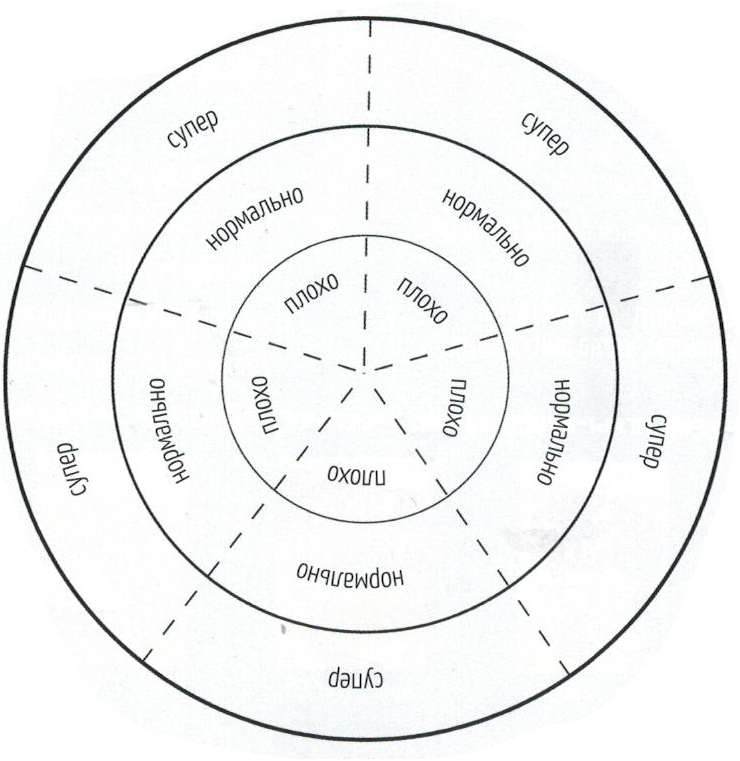 Доволен ли ты своими                                            увлечениями (хобби)?      Как дела в школе?                                  Ты достаточно отдыхаешь?понедельниквторниксредачетвергпятницасубботавоскресенье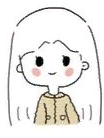 РадостьЗлостьГрустьСтрахУдивлениеЛюбовь______________________________________________________Посмотреть смешные видео в интернете или комедиюПотанцевать и/ил послушать зажигательную музыкуЗаняться спортомСходить погулятьПродолжай…